РЕПУБЛИКА БЪЛГАРИЯ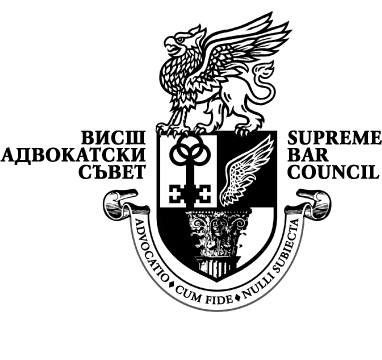 ВИСШ АДВОКАТСКИ СЪВЕТул. „Цар Калоян” № 1-а, 1000 София, тел. 986-28-61, 987-55-13, факс 987-65-14, e-mail: arch@vas.comИзх. …………….Дата …………….2016 г.ДОКОНСТИТУЦИОННИЯ СЪД НА РЕПУБЛИКА БЪЛГАРИЯ СТАНОВИЩЕОТ ВИСШИЯ АДВОКАТСКИ СЪВЕТПО КОНСТИТУЦИОННО ДЕЛО№ 13/2015 г.	УВАЖАЕМИ КОНСТИТУЦИОННИ СЪДИИ,С писмо изх. № 79/10.03.2016 г. на Председателя на Конституционния съд на Република България е предоставена възможност на Висшия адвокатски съвет да изрази становище по к.д. 13/2015г., образувано по искането на главния прокурор на Република България, на основание чл. 150, ал. 1, вр. чл. 149, ал. 1, т. 2, пр. 1–во от Конституцията, за обявяване противоконституционност на разпоредбите на пар. 2, с която е въведена т. 2 на чл. 79, ал. 2 от НК, както и на пар. 35 и пар. 36 от Закона за изменение допълнение на Наказателния кодекс /ЗИДНК/, обнародван  ДВ, бр. 74 от 26.09.2015г.	След запознаване с искането на главния прокурор на Република България и неговата мотивировка, Висшият адвокатски съвет намира същото за основателно и споделя разбирането, че разпоредбите на пар. 2, с която е въведена т.2 на чл. 79, ал.2 от НК, както и на пар.35 и пар.36 от ЗИДНК, обнародван ДВ, бр. 74 от 26.09.2015 г. са в противоречие с основни принципи и начала – чл. 4, ал. 1, чл. 5, ал. 3, чл. 6, ал. 2 и чл. 31, ал. 1 и 7 от КРБ.Висшият адвокатски съвет споделя аргументите, доводите и съображенията на главния прокурор в искането, с което е сезирал Конституционния съд.	Висшият адвокатски съвет предлага Конституционният съд на Република България да постанови решение по к.д. № 13/2015г., с което да обяви за противоконституционни разпоредбите на пар. 2, с която е въведена т.2 на чл. 79, ал. 2 от НК, както и на пар. 35 и пар. 36 от ЗИДНК, обнародван ДВ, бр. 74 от 26.09.2015 г.ПРЕДСЕДАТЕЛ НА ВИСШИЯАДВОКАТСКИ СЪВЕТ:                                 РАЛИЦА НЕГЕНЦОВА